ПРАВИЛА ПРОВЕДЕНИЯ И УСЛОВИЯ УЧАСТИЯ В промоакции «Подари себе путешествие от Jardin®»(далее – Правила)ТЕРМИНЫ И ОПРЕДЕЛЕНИЯАкция – cтимулирующее мероприятие «Подари себе путешествие от Jardin®» (далее – Акция) проводится в рамках рекламной кампании Товаров торговой марки Jardin ® и направлено на привлечение внимания к Товару, формирование или поддержание интереса к нему и его продвижение на рынке. Организатор - Общество с ограниченной ответственностью «Эктив Проджект Менеджмент» (ООО «АРМ»), адрес местонахождения: 115054, Москва, ул. Дубининская, д.57, стр.2, пом.11, ОГРН 1047796532190, ИНН 7705609429, КПП 772501001. Заказчик Акции – Общество с ограниченной ответственностью «ОРИМИ ТРЭЙД» , адрес местонахождения: 188682, Ленинградская обл., Всеволожский район, пгт.им. Свердлова, 1-й микрорайон, участок 15/4, ОГРН 1027802512451, ИНН7804069580,    КПП 997350001 .Сайт Акции (Сайт) – сайт в сети Интернет, размещенный по адресу с доменным именем: jardin-promo.ru.  Товар – товары под товарным знаком Jardin®, перечень которых установлен п. 2.2 настоящих Правил, реализуемые в магазинах торговой сети «Магнит» АО «ТАНДЕР» ИНН 2310031475 (за исключением магазинов «Магнит Аптека» и «Магнит Косметик») на территории РФ адреса которых доступны на сайте https://magnit.ru/ (далее – магазины «Магнит»). Конкретный ассортимент Товаров, участвующих в Акции, определяется запасами Товара в  магазинах «Магнит» в период, указанный в п. 4.1.1 Правил.Участник - физическое лицо, отвечающее требованиям, установленным разделом 3 настоящих Правил, которое участвует в Акции путем совершения действий, установленных п. 6.1 Правил.Победитель – Участник, который выиграл один из Призов в порядке, установленном настоящими Правилами.Чек – кассовый чек, подтверждающий покупку Товара, выданный магазином «Магнит» в период, указанный в п. 4.1.1 Правил.Карта лояльности «Магнит» – карта, предоставляемая покупателям магазинов «Магнит», имеющая уникальный номер, которая служит для идентификации покупателя в программе лояльности магазинов «Магнит» при приобретении соответствующим покупателем товаров и/или услуг. Карта позволяет накапливать и списывать бонусы. Пластиковую карту можно оформить на кассах магазина «Магнит», виртуальную карту можно оформить в мобильном приложении «Магнит». Полные правила программы лояльности «Магнит» доступны по ссылке https://moy.magnit.ru/terms .ОСНОВНЫЕ ПОЛОЖЕНИЯАкция проводится в рамках рекламной кампании Товаров и направлена на привлечение внимания к Товару, формирование или поддержание интереса к нему и его продвижение на рынке. В Акции участвуют следующие виды Товаров: Кофе жареный (молотый или в зернах)  Jardin:Кофе растворимый (в т.ч. сублимированный) Jardin:Акция не является лотереей, участие в ней не связано с внесением платы Участниками и не основано на риске. Плата за участие не взимается. Весь призовой фонд Акции формируется за счет Организатора.Акция проводится в порядке и на условиях, определенных настоящими Правилами.Информация о проводимой Акции, в том числе Правила Акции, размещаются на Сайте Акции.Акция проводится во всех магазинах «МАГНИТ» на территории Российской Федерации (за исключением магазинов «Магнит Аптека» и «Магнит Косметик») при условии наличия Товара.ТРЕБОВАНИЯ К УЧАСТНИКАМУчастниками Акции могут быть граждане РФ, достигшие возраста на момент участия в Акции 18 (восемнадцати) лет.Не могут быть Участниками: работники (и их супруги или близкие родственники) Организатора и Заказчика Акции.работники и представители (и их супруги или близкие родственники) других компаний, аффилированных с Организатором или Заказчиком Акции, а также компаний, участвующих в подготовке, организации и проведении Акции (в том числе сотрудники АО «Тандер» и иных организаций торговой сети МАГНИТ).Участие в Акции, путем совершения действий, установленных п. 6.1 Правил, означает полное согласие Участника:с настоящими Правилами; на обработку персональных данных в соответствии с разделом 13 Правил;на получение информационных сообщений от Организатора и Заказчика (СМС-сообщения, электронная почта, мессенджеры, чат-боты и прочее) в рамках Акции, а также после ее завершения в рамках иных акций и мероприятий Организатора и Заказчика.СРОКИ ПРОВЕДЕНИЯ АКЦИИОбщий срок проведения Акции: с 26 августа 2021 г. по 10 октября 2021 г. Указанный срок включает в себя:Период покупки Товара и регистрации Участником Чека на Сайте Акции - с 26 августа 2021 г. 00:00:00 (время московское) по 22 сентября 2021 г. 23:59:59 (время московское) включительно.Определение победителей и вручение призов осуществляется в течение общего срока проведения Акции в период с 26 августа 2021 г. по 10 октября 2021 г.ПРИЗЫ Призовой фонд Акции состоит из Гарантированных подарков, Специальных призов, Еженедельных призов и Главного приза (далее совместно именуемые «Призы»).Гарантированный подарок первым десяти тысячам Участникам, успешно зарегистрировавшимся для участия в Акции: (сто) бонусов = рублей на Карту лояльности «Магнит» (далее – Бонусы).Количество Гарантированных подарков- 10 000 (Десять тысяч) штук. Для того, чтобы получить Бонусы Участник должен быть обладателем карты «Магнит», предъявить ее на кассе при покупке Товара и ввести ее номер в личном кабинете Участника на Сайте не позднее срока регистрации Чека указанного в п.4.1.1. Правил Акции.Бонусы начисляются в течение Общего срока проведения Акции (п.4.1.).1 (один) бонус эквивалентен 1 (одному) российскому рублю. Бонусы могут быть потрачены только на покупки продукции в сети магазинов «Магнит».                             Условия использования бонусов см. на сайте https://moy.magnit.ru/termsОдин Участник может получить Гарантированный подарок за каждый зарегистрированный чек (1 чек = 1 Приз), но не более 10 (десяти) Призов за весь срок Акции.Участники могут получить Гарантированные подарки до тех пор, пока они имеются в наличии у Организатора согласно указанному в п.5.1. количеству.Еженедельные призы:Квадрокоптер DJI FPV номинальной стоимостью 134 990 (Сто тридцать четыре тысячи девятьсот девяносто) рублей, а также денежная часть приза, определяемая по формуле: Х=(N-4000)*7/13, где Х – сумма денежной части приза, а N - фактическая стоимость Еженедельного приза. Стоимость является приблизительной и может отличаться от зафиксированной в настоящем пункте (включая денежную часть). Фактическая стоимость Еженедельного приза будет зафиксирована в Акте приема-передаче приза Победителю. Обязанности по регистрации (постановке на учет)  квадрокоптера в уполномоченном государственном органе и получению разрешений на полеты квадрокоптера возлагается на Победителя, получившего указанный приз.Общее количество квадрокоптеров – 4 (четыре) штуки.Главный приз:«500 000 рублей на путешествие».Главный приз включает в себя электронный сертификат туристического агентства на путешествие в любом направлении на сумму (номинальной стоимостью) 500 000 (Пятьсот тысяч) рублей, а также денежную часть приза, определяемую по формуле: Х=(N-4000)*7/13, где Х – сумма денежной части приза, а N - фактическая стоимость Главного приза. Фактическая стоимость Главного приза, а также фактическая величина денежной части приза будет зафиксирована в Акте приема-передаче. Турагентство, предоставляющее Сертификат на путешествие – ООО "ЛЕТИ-В-ЛЕТО" ОГРН 1157746226626 от 21.03.2015 ИНН 7729453442, (далее – Турагентство). Победитель может выбрать любое направление по своему выбору с учетом возможности Турагентства, на любое количество человек (спутников) и дней в пределах вышеуказанной суммы. Активировать Сертификат на путешествие Победитель может следующим образом:- подать заявку Турагентству на оформление тура с использованием Сертификата на путешествие Победитель может по телефону: +7 926 556-36-37.Активация сертификата означает заключение договора на тур и внесение (прием Турагентством) Сертификата в счет оплаты.Активация Сертификата на путешествие возможна в период с момента получения Сертификата по «30» декабря 2021 г. включительно (срок активации Сертификата). В случае пропуска Победителем срока активации Сертификата действие Сертификата на путешествие прекращается, Организатор не несет ответственности за невозможность путешествия по Сертификату.Путешествие на выбранную дату может быть забронировано при условии наличия авиабилетов и свободных мест в гостиницах, выбранных Победителем.В случае превышения стоимости заказываемых Победителем услуг по сравнению с номинальной стоимостью Сертификата на путешествие, Победитель за свой счет доплачивает разницу между стоимостью заказываемых услуг и номинальной стоимостью Сертификата на путешествие. В случае, если стоимость заказываемых Победителем услуг не достигает номинальной стоимости Сертификата на путешествие, разница Победителю не возвращается. Стоимость и объем услуг, предоставляемых Турагентством, может быть уточнена непосредственно у Турагентства.После активации Сертификата у Турагентства и внесения (приема Турагентством) Сертификата в счет оплаты выбранного Победителем путешествия Организатор считается выполнившим условия Акции, Победитель реализует свои права на путешествие в рамках отношений с Турагентством. Победитель, являющийся обладателем Сертификата на путешествие, вправе обращаться для реализации своего Сертификата на путешествие исключительно к Турагентству.Общее количество Главных призов – 1 (Один) Сертификат. Специальные призы: Скидочный купон «Магнит» номинальной стоимостью 1 000 (Одна тысяча) рублей (далее – Купон). Специальные призы разыгрываются среди Участников, зарегистрировавших Чек магазина Магнит, подтверждающий покупку Товара, указанного в пункте 2.2.1 Правил (Кофе жареный (молотый или в зернах)  Jardin).  Общее количество Специальных призов – 1 000 (Одна тысяча) штук. Купон действует во всех магазинах сети «Магнит», в форматах «Магнит у дома», «Магнит Семейный», «Магнит Косметик» на территории Российской Федерации в период с 22 сентября 2021г. по 22 ноября 2021г. включительно.Для совершения покупки со скидкой Купон должен быть предъявлен в магазине в распечатанном виде или с экрана мобильного телефона до момента печати кассового чека. Скидка по Купону предоставляется единоразово, частичное использование скидки невозможно. После использования Купон аннулируется. Утерянный или испорченный Купон не восстанавливается. Сумма покупки по кассовому чеку должна быть больше номинальной стоимости Купона таким образом, чтобы цена каждого товара в чеке после применения скидки по Купону составляла бы не менее 1 рубля, либо не менее минимальной розничной цены, установленной в соответствии с законодательством РФ. Скидка по купону не распространяется на покупки, если в кассовом чеке содержится алкоголь, табак, табачная продукция, никотинсодержащая продукция, устройства для потребления никотинсодержащей продукции. Выдача денежных средств по Купону не производится. Организатор не несет ответственности за коммуникацию Участника и конкретного магазина в рамках реализации Купона.Участник может выиграть не более одного Приза за каждый зарегистрированный Чек, независимо от того, сколько единиц Товаров куплено по такому Чеку. Участник может выиграть не более одного Еженедельного или Главного приза и не более 3 (трех) Специальных призов за весь период проведения Акции.Денежный эквивалент стоимости Призов не выплачивается, Призы замене не подлежат.Внешний вид Приза может отличаться от изображенного на рекламных материалах Акции. Организатор, выступая налоговым агентом, исчисляет налог на доход физического лица, удерживает его и перечисляет в бюджет соответствующего уровня, согласно требованиям статьи 224 Налогового кодекса Российской Федерации. Кроме того, в соответствии с требованиями действующего законодательства Российской Федерации Организатор предоставляет в налоговые органы сведения о доходах физического лица по форме 2-НДФЛ, ставшего обладателем Приза, стоимостью свыше 4 000 (четырех тысяч) рублей.Организатор настоящим информирует Победителей Акции о законодательно предусмотренной обязанности уплатить соответствующие налоги в связи с получением всех призов всех акций, совокупная стоимость которых превышает 4 000 (четыре тысячи) рублей за отчетный период (календарный год). Принимая участие в Акции и, соглашаясь с настоящими Правилами, Участники считаются надлежащим образом проинформированными о вышеуказанной обязанности. ПОРЯДОК УЧАСТИЯ В АКЦИИДля того, чтобы стать Участником Акции и претендовать на получение Призов, лицу, соответствующему требованиям раздела 3 настоящих Правил, необходимо совершить совокупность следующих действий:1) Приобрести в период, указанный в п.4.1.1 Правил, не менее одной единицы Товара, указанного в п.2.2, в магазинах «МАГНИТ», сохранить Чек на покупку Товара до конца срока проведения Акции. Для участия в розыгрыше Специальных призов (п. 5.4 Правил) Участнику необходимо приобрести Товар, указанный в пункте 2.2.1 Правил (Кофе жареный (молотый или в зернах)  Jardin).2) Зарегистрироваться в период, указанный в п.4.1.1 Правил, на Сайте www.jardin-promo.ru, указав свой номер мобильного телефона и электронную почту. 3) Зарегистрировать на Сайте минимум один Чек. Каждый Участник вправе зарегистрировать несколько Чеков. Фотография Чека должна быть сделана в надлежащем качестве с разборчивой информацией и соответствовать следующим требованиям: - тип файла: JPEG, JPG; - размер не более 3 Мб., разрешение не менее 200 (двести) dpi, фотографии должны быть технически качественными. Не допускаются изображения, не являющиеся фотографиями (скриншоты, оттиски, картинки, компьютерная графика, фотомонтаж). - Чек должен быть сфотографирован полностью, включая верхний и нижний край чека. Если Чек длинный, то необходимо сложить таким образом, чтобы обязательно была видна следующая информация: • Дата и время покупки, • Магазин, в котором была совершена покупка, • QR-код и ФН, ФД, ФП чека, • Наименование приобретённого Товара, указанного в п. 2.2 Правил; - изображение Чека должно быть строго вертикально ориентированным; - фотографировать Чек необходимо под прямым углом; - в Чеке должны присутствовать дата и время покупки Товара, наименование торговой сети (Магнит), адрес магазина, итоговая сумма, время покупки, ИНН, ФН, ФД, ФП/ФПД, QR код.Образец чека: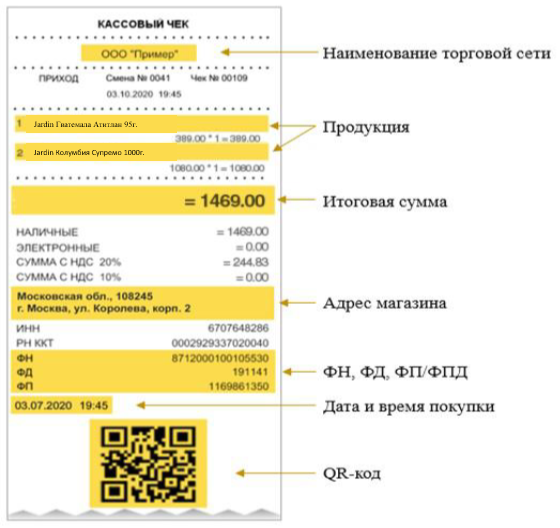 В случае загрузки изображения плохого качества или Чека, не соответствующего настоящим требованиям, Организатор имеет право отклонить зарегистрированный Чек.ПОРЯДОК ОПРЕДЕЛЕНИЯ ПОБЕДИТЕЛЕЙДля определения победителей Акции Организатор формирует реестры Чеков (далее – Реестр), загруженных в полном соответствии с условиями п. 6.1. Реестр формируется исходя из даты и времени загрузки чека на Сайте. Каждому Чеку присваивается уникальный порядковый номер. Для определения победителей, имеющих право на получение Специальных призов - Купонов, Организатор формирует реестр Чеков на покупку Товара, указанного в п. 2.2.1 Правил (далее – Реестр 1). Реестр 1 формируется исходя из даты и времени загрузки Чека на Сайте. Каждому Чеку присваивается уникальный порядковый номер. Победители, имеющие право на получение Специальных призов, определяются Организатором в конце Акции после завершения периода, указанного в п.4.1.1. настоящих Правил.Победители определяются по формуле: N = X/(Q+1), где:N - порядковый номер Победителя;X - общее количество Чеков в Реестре 1;Q - общее количество Призов.В случае получения дробного значения числа N округление производится в большую сторону.В случае, если количество Чеков за период будет менее или равно количеству разыгрываемых призов, выигрышными признаются Участники по всем находящимся в Реестре 1 Чекам.Вторым / третьим и т.д. победителем становятся соответственно Участники, чьи Чеки в Реестре 1 под номерами 2*N, 3*N и т.д., то есть номерами, кратными N. Победитель - обладатель Еженедельного приза определяется еженедельно, на основании реестра Чеков, зарегистрированных в период с 00:00:00 часов по 23:59:00 часов (по московскому времени) каждых 7-ми суток периода, указанного  в п. 4.1.1 Правил,   на третий рабочий день после завершения 7-х суток (далее – Реестр 2).Обладатель Еженедельного приза определяется по формуле N= KК * Е+1 где: КК – количество Чеков, включенных в Реестр 2 за соответствующую неделю, Е – дробная часть (четыре цифры после запятой) числа, являющегося курсом евро к рублю РФ, установленного Центральным банком РФ на день определения Победителя, при этом целая часть числа обнуляется (например, если евро по данным ЦБ РФ к рублю РФ составил 74,8151 то Е= 0,8151). Информация о курсе евро доступна на сайте www.cbr.ru. В случае если N – нецелое число, оно округляется в меньшую сторону (его дробная часть после запятой отбрасывается).Таким образом, первым претендентом на получение Приза становится Участник, порядковый номер Чека в Реестре 2 которого равен N.Главные призы разыгрываются среди всех Чеков, включенных в Реестр согласно п.7.1 Правил (далее – Реестр 3). Определение Победителя - обладателя Главного приза осуществляется 28 сентября 2021 года до 15.00 по Московскому времени. Определение Победителя - обладателя Главного приза происходит согласно формуле:N= KК * Е+1 где: КК – количество Чеков, включенных в Реестр 3 за весь Период регистрации Чеков, указанный в п. 4.1.1 Правил.Е – дробная часть (четыре цифры после запятой) числа, являющегося курсом евро к рублю РФ, установленного Центральным банком РФ на день определения Победителя, при этом целая часть числа обнуляется (например, если евро по данным ЦБ РФ к рублю РФ составил 74,8151 то Е= 0,8151). Информация о курсе евро доступна на сайте www.cbr.ru. В случае если N – нецелое число, оно округляется в меньшую сторону (его дробная часть после запятой отбрасывается).Таким образом, первым претендентом на получение Приза становится Участник, порядковый номер Чека в Реестре 3 которого равен N.В том случае, если Участник, признанный первым претендентом на получение Специального, Еженедельного или Главного приза, будет лишен статуса Победителя на основании настоящих Правил, либо откажется от Приза, либо уже получил Приз, когда повторное получение невозможно в соответствии с настоящими Правилами (п. 5.5., 5.6. Правил), Победителем признается Участник, Чек которого находится на строке Реестра, следующей за строкой Чека первого претендента. Этот принцип повторяется, при необходимости, до утверждения Победителя и вручения Приза.ВРУЧЕНИЕ ПРИЗОВГарантированные подарки в виде бонусов на Карту лояльности «Магнит» зачисляются в течение Общего срока проведения Акции (п.4.1 Правил Акции) силами торговой сети «Магнит» при условии наличия подарков и указанного номера Карты в личном кабинете Участника и зарегистрированного Чека со статусом «принят». Организатор не несет ответственности за некорректно введенный номер Карты в личном кабинете и за процесс начисления бонусов на карту силами сети «Магнит».Специальные призы в виде Купона направляются электронным сообщением на адрес электронной почты Участника, указанной при регистрации на Сайте. Моментом вручения приза в виде Купона признается факт отправки сообщения Организатором, после чего Участник принимает на себя риск утери Купона, в том числе, в связи с допуском третьих лиц к данным его электронной почты.Еженедельные призы направляются Организатором курьерской службой за счет Организатора по указанным Победителями почтовым адресам. Победитель - обладатель Главного приза информируется электронным сообщением на адрес электронной почты Участника, указанной при регистрации на Сайте. Главный приз доставляется Победителю в качестве электронного сертификата на адрес электронной почты Участника, указанной при регистрации на Сайте.  В случае, если участник выиграл Еженедельный приз и/или Главный приз, необходимо в течение 2 (двух) рабочих дней с момента звонка от Организатора и/или получения письма на электронную почту выслать на адрес электронной почты Организатора info@jardin-promo.ru следующие достоверные документы/сведения о себе: Фамилия, имя, отчество;Почтовый адрес проживания;Контактный номер телефона;Дата рождения;Фото/скан страниц своего паспорта гражданина РФ (разворот с фотографией и страница с информацией о последнем месте регистрации);Фото/скан свидетельства ИНН. Скан подписанного согласия на обработку персональных данных в соответствии с Приложением 1 к настоящим Правилам. Участник обязан хранить оригинал указанного согласия на обработку персональных данных в течение 1 (одного) года.Иную необходимую информацию по запросу Организатора. 8.5.1.	После положительной проверки полученной от Победителя информации, указанной в п. 8.5. Правил, и соблюдения раздела 3 Правил, Организатор направляет Победителю подтверждение статуса Победитель, форму Акта приема-передачи Приза для ознакомления, а также договаривается о месте и порядке вручения Еженедельного приза. 8.5.2.	Победитель обязуется подписать Акт приема-передачи Приза. Акт приема-передачи Главного приза направляется скан-копией на электронную почту Организатора info@jardin-promo.ru.8.5.3.	В случае не предоставления Победителем Организатору (курьеру курьерской службы, доставившему Приз) подписанного Акта, Участнику Приз не выдается, а такой Участник признается отказавшимся от получения соответствующего Приза.Призы не вручаются по следующим причинам: После проверки документов, указанных в п. 8.5. настоящих Правил, Организатором будет выявлено получение Победителем приза в акциях, проводимых Организатором, на сумму более 4000 (четырех тысяч) рублей, либо Победитель в настоящее время или ранее являлся лицом, указанным в п. 3.2. настоящих Правил. В данном случае Организатор оставляет за собой право отказать в выдаче приза Победителю без объяснения причин.Статус Победителя не подтвержден Организатором, Участник исключен из участия в Акции в связи с нарушением Участником Правил.Победитель (претендент на получение приза) отказался от Приза. Организатор не смог связаться в течение 2 (двух) рабочих дней с Участником в связи с некорректным адресом электронной почты и иных данных. Участник не выполнил какие-либо действия, необходимые для получения Приза и предусмотренные настоящими Правилами, либо совершил такое действие с нарушением установленного срока. Вернувшиеся Призы в связи с неверно указанными Победителями данными повторно не отправляются. В случае наступления форс-мажорных обстоятельств, вызванных природными явлениями, военными действиями, дефолтом, выходом запрещающих законодательных актов и прочими обстоятельствами, не зависящих от Организатора и не позволяющих ему выполнить своё обязательно по вручению Призов, Призы не выдаются, не подлежит замене и денежной компенсации. Призы, не врученные в срок по тем или иным причинам, не зависящим от Организатора, признаются невостребованными. Невостребованные Призы не хранятся и используются Организатором по своему усмотрению.Цвет, модель и иные свойства Призов определяются по усмотрению Организатора, и могут не совпадать с ожиданиями Участников, а также с изображениями, представленными в рекламных материалах. В случае, если на момент вручения Призов товар с характеристиками, указанными в Правилах, отсутствует в свободной продаже, Организатор вправе заменить Приз на товар с аналогичными или похожими характеристиками. Обязательства Организатора относительно качества Призов ограничены гарантиями, предоставленными их производителями. Целостность и функциональная пригодность Призов проверяются Победителями непосредственно при их получении.ИСКЛЮЧЕНИЕ ИЗ УЧАСТИЯ В АКЦИИ Участник/Победитель исключаются от участия в Акции, а Победитель также лишается Приза на любом этапе Акции без предварительно уведомления в следующих случаях:(а) в случаях несоответствия Участника/Победителя требованиям, установленным разделом 3 настоящих Правил;(б) в случае, если Победитель не ответил на звонок Организатора (включая случаи, когда мобильный телефон Победителя был вне зоны доступа, выключен и проч.), при этом Организатор совершает не менее трех попыток созвониться с Победителем в рабочее время с интервалом между звонками не менее 1 часа. (в) если электронное сообщение Организатора не может быть доставлено из-за некорректного указания адреса электронной почты Участником/Победителем при регистрации на Сайте, либо если его почта переполнена и не принимает электронные письма, если не работает или не принимает электронные письма по другим причинам;(г) в случае, если Победитель не предоставил в установленные в п. 8.5. настоящих Правилах сроки информацию или документы, или отозвал выданное Организатору Согласие на обработку персональных данных;(д) если Победитель направил недостоверные документы или информацию в соответствии с п. 8.5. Правил, что было выявлено Организатором;(е) если данные, направленные Победителем в соответствии с п. 8.5. Правил, не соответствуют данным, указанным при регистрации на Сайте;(ж) если у Организатора возникнут основания полагать, что для участия в Акции Участником/Победителем использованы неправомерные средства, в том числе, программные средства по генерации и регистрации Чеков, иные запрещенные методы, включая, но не ограничиваясь, средства фальсификации Чека;(з) если у Организатора есть сомнения или основания полагать, что Участник/Победитель совершает мошеннические действия, участвует в обмане, подкупе или финансовых махинациях, в том числе во множественных регистрациях;(и) если у Организатора или Заказчика Акции при проверке Участника/Победителя Акции возникнут основания полагать, что такой Участник/Победитель пользуются своим преимущественным положением в связи с родом деятельности или по другим основаниям для получения Призов Акции. Организатор и Заказчик Акции вправе не давать объяснения в связи с исключением Участника Акции.ПРАВА И ОБЯЗАННОСТИ СТОРОН Участник имеет право:участвовать в Акции на условиях, установленных настоящими Правилами;требовать Приз в случае признания его Победителем в соответствии с настоящими Правилами (кроме случаев, указанных в разделе 9 Правил). Участник обязуется:использовать для участия в Акции только свой личный кабинет на Сайте (т.е. зарегистрированный Участником);при регистрации личного кабинета на Сайте указать собственные достоверные данные;не фальсифицировать Чек и не совершать иные мошеннические и(или) недобросовестные действия; содержать номер указанного в личном кабинете на Сайте телефона в рабочем состоянии, отвечать на звонки после регистрации Чека, содержать адрес электронной почты, указанной в личном кабинете на Сайте, в рабочем состоянии, проверять входящие письма, включая папку «спам»;предоставлять Организатору только достоверные данные о себе, включая копии документов;периодически знакомиться со всей информацией на Сайте в целях отслеживания уведомлений Организатора, в т.ч. об изменениях настоящих Правил;своевременно и самостоятельно исчислить и уплатить налог на доходы физических лиц в случае, установленном настоящими Правилами;возместить Организатору понесенные им убытки в связи с неправомерными действиями Участника/Победителя, в т.ч. в случае неисполнения требований настоящих Правил, включая случаи претензий в адрес Организатора со стороны органов Федеральной налоговой службы;самостоятельно осуществлять уплату всех налогов и иных существующих обязательных платежей, связанных с получением наград в рамках участия в стимулирующих мероприятиях/акциях на сумму свыше 4000 (четырех тысяч) рублей, полученных за налоговый период (календарный год) от организаций (п. 28 ст. 217 НК РФ). При этом в случае, когда Участник получил награды свыше 4000 (четырех тысяч) рублей за календарный год и источником выплаты таких наград является Организатор, Участник направляет Организатору документы, предусмотренные п. 8.5. настоящих Правил и Согласие на обработку персональных данных. Принимая участие в Мероприятии, Участники считаются надлежащим образом проинформированными о вышеуказанной обязанности. Принимая во внимание настоящее условие, Победители Акции должны самостоятельно отслеживать количество выигрышей и уплачивать налоги в соответствии с настоящим разделом;возместить Организатору понесенные им убытки в связи с неправомерными действиями Участника/Победителя, в т.ч. в случае неисполнения требований настоящих Правил, включая случаи претензий в адрес Организатора со стороны органов Федеральной налоговой службы.Организатор имеет право:направлять на контактные данные Участника/Победителя информацию в ходе Акции;запрашивать у Победителя информацию и документы, установленные настоящими Правилами;требовать от Участника/Победителя возмещение понесенных Организатором убытков в связи с неправомерными действиями Участника/Победителя, в т.ч. в случае неисполнения требований настоящих Правил, включая случаи претензий в адрес Организатора со стороны органов Федеральной налоговой службы;на свое усмотрение в одностороннем порядке изменять условия проведения Акции, приостановить или прекратить проведение Акции, если по какой-то причине любой аспект настоящая Акация не может проводиться так, как это запланировано, включая любую причину, неконтролируемую Организатором, которая искажает или затрагивает исполнение, безопасность, честность, целостность или надлежащее проведение Акции. В этом случае все выигранные до изменения/приостановления/отмены Акции Призы должны быть вручены Победителям. Все изменения, вносимые в условия проведения Акции, отражены в Правилах Акции, доступных на Сайте. Организатор Акции не информирует Участников Акции каким-либо другим способом, нежели путем обновления Правил Акции на Сайте. Организатор обязан:выполнить все предусмотренные настоящими Правилами действия по проведению Акции в установленные сроки.ПЕРСОНАЛЬНЫЕ ДАННЫЕСовершая действия, установленные п. 8.5. и п.6.1. Правил, Участник дает свое согласие на обработку его персональных данных на следующих условиях:Перечень персональных данных: фамилия, имя, отчество (если они указаны в личном кабинете на Сайте), номер телефона, адрес электронной почты, а также данные, указанные в п. 8.5. Правил в отношении Победителей-обладателей Еженедельного и Главного приза.Цели обработки персональных данных: для целей проведения Акции, включая вручение Призов, с правом передачи персональных данных Заказчику Акции.Способы обработки персональных данных: сбор, запись, систематизация, накопление, хранение, уточнение (обновление, изменение), извлечение, использование, обезличивание, блокирование, удаление, уничтожение персональных данных. Персональные данные обрабатываются с/без использования Организатором своих программно-аппаратных средств.Персональные данные обрабатываются с момента их предоставления Участником и в течение 5 (пяти) лет.Организатор осуществляет обработку персональных данных Участников в строгом соответствии с принципами и правилами, установленными Федеральным законом от 27.07.2006 № 152-ФЗ «О персональных данных», включая соблюдение конфиденциальности и обеспечения безопасности персональных данных при их обработке, включая требования к защите, установленные ст. 19 названного Закона.Участник вправе в любое время отозвать разрешение на обработку персональных данных путем направления письменного заявления Почтой России ценным письмом с описью вложения по почтовому адресу Организатора, что влечет автоматическое прекращение участия в Акции лица, отозвавшего свои персональные данные.  ИНЫЕ ПОЛОЖЕНИЯВсе спорные вопросы, касаемо данной Акции, регулируются в соответствии с действующим законодательством РФ.Организатор не возмещает и не компенсирует убытки, издержки и любые иные расходы, которые могут возникнуть у Участника в связи с участием в Акции.Организатор не вступает в письменные переговоры, либо иные контакты с лицами, участвующими в Акции, кроме случаев, предусмотренных настоящими Правилами и действующим законодательством.Решения Организатора по всем вопросам, связанным с проведением Акции, являются окончательными и не подлежащими пересмотру.Приложение 1к Правилам проведенияАкции «Подари себе путешествие от Jardin»СОГЛАСИЕна обработку персональных данных (включая биометрические персональные данные)Я (далее –Победитель/Призополучатель), _____________________________________________ _________________________________________________________________________________,                 (нужное подчеркнуть)                                                         (фамилия, имя, отчество) Проживающий (ая) по адресу: ______________________________________________________________________________________________________________________________________,даю свое согласие Обществу с ограниченной ответственностью «Эктив Проджект Менеджмент» (далее «Организатор»), зарегистрированному по адресу: 115054, Москва, ул. Дубининская, д.57, стр.2, пом.11., ИНН 7705609429, КПП 772501001, на обработку моих персональных данных, на следующих условиях:  Организатор осуществляет обработку персональных данных Победителя/Призополучателя исключительно в целях проведения Акции «Подари себе путешествие от Jardin».Перечень персональных данных, передаваемых Организатору на обработку:фамилия, имя, отчество;контактный телефон (домашний, сотовый, рабочий);адрес электронной почтыадрес места проживанияпаспортные данные ИННизображение, зафиксированное на фото и(или) на видео.Цели и способы обработки персональных данных.Проведение Акции.Победитель/Призополучатель дает согласие на обработку Организатором следующих своих персональных данных для целей проведения Акции: фамилия, имя, отчество; контактный телефон (домашний, сотовый, рабочий), адрес электронной почты, адрес места проживания, паспортные данные (включая фото/сканированная копия паспорта), ИНН, следующими способами: сбор, систематизация, накопление, хранение, уточнение (обновление, изменение), использование, обезличивание, блокирование, уничтожение. В том числе Победитель дает согласие на передачу своих персональных данных (ФИО) Организатором ООО «ОРИМИ ТРЭЙД» (Заказчик Акции) в целях информирования об исполнении Организатором своих обязательств налогового агента.Информирование неопределенного круга лиц о результатах Акции.Победитель/Призополучатель дает согласие на обработку Организатором и Заказчиком Акции следующих своих персональных данных для целей информирования неопределенного круга лиц о результатах Акции: фамилия, имя, отчество; изображение, зафиксированное на фото и(или) видео, следующими способами: сбор, систематизация, накопление, хранение, уточнение (обновление, изменение), использование, в т.ч. распространение на Сайте Акции, а также в любых других открытых источниках, обезличивание, блокирование, уничтожение.Настоящее согласие действует в течение 5 (пяти) лет.Настоящее согласие может быть отозвано Победителем/Призополучателем в любой момент путем направления уведомления по адресу info@jardin-promo.ru. «____»______________ 20___г.          _____________________                 _______________________                                                           Подпись                                                       ФИОПодтверждаю, что ознакомлен (а) с положениями «Закона о персональных данных», права и обязанности в области защиты персональных данных мне разъяснены.«____»______________ 20___г.          ____________________                 ____________________                                                         Подпись                                                        ФИОКодБрендНаименованиеКатегория1000234586JardinЖАРДИН Мон Блан 1000г.кофе зер.жар.прем/с.В зернах1000179815JardinЖАРДИН Колумбия Супремо 1000г.кофе зер.жар.прем/с.В зернах1000134407JardinJardin Эспрессо Стиль ди Милано 250г.кофе зерновойВ зернах1000304443JardinЖАРДИН Эспрессо ди Милано 250г.кофе зер.жар.прем/с.В зернах1000350861JardinЖАРДИН Браво Бразилия 1000г.кофе зер.жар.прем/с.В зернах1000242754JardinЖАРДИН Браво Бразилия 250г.кофе мол.жар.прем/с.Молотый1000238236JardinЖАРДИН Кафе Эклер 250г.кофе мол.жар.прем/с.Молотый9924200004JardinЖАРДИН Дессерт Кап 250г.кофе мол.жар.прем/с.Молотый9924200006JardinЖАРДИН Эспрессо Ди Милано 250г.кофе мол.жар.прем/с.Молотый1000242755JardinЖАРДИН Колумбия Супремо 250г.кофе мол.жар.прем/с.Молотый1000238237JardinЖАРДИН Эфиопия Эйфория 250г.кофе мол.жар.прем/с.Молотый1000309099JardinЖАРДИН капсулы Ристретто (5грх10к) кофе мол.жар.в капс.прем/с.Молотый1000309100JardinЖАРДИН капсулы Ваниллиа (5грх10к) кофе мол.жар.в капс.прем/с.Молотый1000385760JardinЖАРДИН капсулы Анданте (5грх10к) кофе мол.жар.в капс.прем/с.МолотыйКодБрендНаименованиеКатегория9932420003JardinЖАРДИН Гватемала Атитлан 95г.кофе раст.субл.ст/бРастворимый9932420002JardinЖАРДИН Кения Килиманджаро 95г.кофе раст.субл.ст/бРастворимый1000102438JardinЖАРДИН Колумбия Меделлин 150г.кофе раст.субл.м/уРастворимый1000096351JardinЖАРДИН Кения Килиманджаро 150г.кофе раст.субл.м/уРастворимый1000149541JardinЖАРДИН Колумбия Меделлин 75г.кофе раст.субл. м/уРастворимый9912420006JardinЖАРДИН Колумбия Меделлин 95г.кофе раст.субл.ст/бРастворимый1000255947JardinЖАРДИН Колумбия Меделлин 240г.кофе раст.субл.м/уРастворимый1000350862JardinЖАРДИН Гватемала Атитлан 190г.кофе раст.субл.ст/бРастворимый1000350863JardinЖАРДИН Голд 190г.кофе раст.субл.ст/б  Растворимый1000149544JardinЖАРДИН Гватемала Атитлан 150г.кофе раст.субл.м/уРастворимый1000211400JardinЖАРДИН Филиграно 95г.кофе раст.субл.с мол.ст/бРастворимый1000387024JardinЖАРДИН Крема 75г.кофе раст.порошок ст/бРастворимый1000353613JardinЖАРДИН Голд 95г.кофе раст.субл.ст/бРастворимый1000353614JardinЖАРДИН Дип Дарк 95г.кофе раст.субл.ст/бРастворимый